Viðbragðsáætlun heilbrigðisnefndarNAFN HEILBRIGÐISNEFNDARVIÐBRAGÐSÁÆTLUN TIL AÐ BÆTA LOFTGÆÐI UTANDYRASkammtímaaðgerðir til að draga úr loftmengun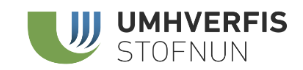 EfnisyfirlitSkammstafanir [Í þessa töflu má bæta við eða eyða skammstöfunum og skýringum eftir því sem við á.]Orðskýringar [Í þessa töflu má bæta við eða eyða orðskýringum eftir því sem við á.]Viðbragðsáætlun til að draga úr loftmengunViðbragðsáætlun þessi er um skipulag og stjórn aðgerða á eftirlitssvæði heilbrigðisnefndar (nafn svæðis) í kjölfar aðstæðna sem kallar á viðbrögð nefndarinnar vegna aukinnar loftmengunar utandyra. Viðbragðsáætlun þessari er ætlað að vera til leiðsagnar um viðbrögð.Ábyrgð á áætlun þessari er á höndum heilbrigðisnefndar og skal áætlunin endurskoðuð reglulega. Ef verulegar breytingar verða á loftgæðum eða mengunarálagi á eftirlitssvæði heilbrigðisnefndar skal áætlunin þegar í stað endurskoðuð. Í áætluninni er fjallað um öll helstu mengunarefni í andrúmslofti út frá þekktum uppsprettum.Áætlunin er vistuð á opinni vefsíðu (nafn heilbrigðiseftirlits, heiti vefsíðu).Áætlun þessi tekur þegar gildi.(Staður, dagsetning)(Samþykki  heilbrigðisnefndar)[Í formála Handbókar fyrir sveitarfélög um viðbragðsáætlanir til að draga úr loftmengun og á bls. 8-9 má sjá í hvaða lögum og reglugerðum slíkar áætlanir eru nefndar. Sá texti getur verið nýttur sem viðbótartexti í þennan kafla sé þess er óskað. Í viðbragðsáætlun heilbrigðisnefndar skal ekki tekið á viðbrögðum vegna lélegra gæða innilofts en vísað í leiðbeiningar Umhverfisstofnunar um Inniloft, raka og myglu í híbýlum sem má finna á heimasíðu stofnunarinnar.]Meginmarkmið viðbragðsáætlunar (nafn heilbrigðisnefndar)[Ef heilbrigðisnefnd ákveður að hafa megin markmið í áætluninni skal taka það fram í þessum kafla. Annars skal honum sleppt. Sjá handbók Umhverfisstofnunar fyrir sveitarfélög um aðgerðaáætlanir til að draga úr loftmengun fyrir frekari útskýringar og dæmi um megin markmið.]SkammtímaaðgerðirÁbyrgð og eftirlit með þessari viðbragðsáætlun er á höndum (nafn heilbrigðisnefndar). Mikilvægt er að hægt sé að grípa til aðgerða sem draga eins fljótt og unnt er úr þeirri loftmengun sem fyrir er. Í Tafla 1 eru skammtímaaðgerðir sem (nafn heilbrigðisnefndar) mun grípa til þegar bæta þarf loftgæði í (nafn sveitarfélags/svæðis sem áætlun á við). Tafla 1. Skammtímaaðgerðir til að auka loftgæði ef hætta er á að farið verði yfir umhverfismörk og/eða viðvörunarmörk loftmengunarefna á svæðinu.[Tafla 2 er tillaga að uppsetningu viðbragðsáætlunar um skammtímaaðgerðir til að auka loftgæði ef hætta er á að farið verði yfir umhverfismörk og/eða viðvörunarmörk loftmengunarefna á svæðinu. Tillögur að skammtímaaðgerðum til að bæta loftgæði má sjá í handbók Umhverfisstofnunar fyrir sveitarfélög um aðgerðaáætlanir til að draga úr loftmengun. Heilbrigðisnefndum er frjálst að setja fram sínar aðgerðir með hvaða hætti sem þau kjósa.][Í þessum kafla geta sveitarfélögin lýst verklagsreglum fyrir hverja og eina aðgerð áætlunarinnar með nánari lýsingu á því sem hafa ber í huga þegar gripið er til aðgerðanna.]Framkvæmd og eftirfylgni[Hér ætti að koma fram lýsing sveitarfélagsins á framkvæmd og eftirfylgni þessarar áætlunar. Ef ákveðið hefur verið að stofna viðbragðsteymi skal telja upp aðila í teyminu og skýra hvert hlutverk teymisins er. Sjá handbók Umhverfisstofnunar fyrir sveitarfélög um aðgerðaáætlanir til að draga úr loftmengun fyrir frekari útskýringar.]Viðaukar[Viðbótarupplýsingar ef einhverjar eru.]SkammstöfunSkýringCOKolsýringurH2SBrennisteinsvetniNOKöfnunarefnismónoxíðNO2KöfnunarefnisdíoxíðNOxKöfnunarefnisoxíðO2SúrefniO3ÓsonPMAlmennt heiti yfir svifryk, hvort sem það er PM10, PM2,5 eða PM1PM1Svifryk sem er minna en 1µm í þvermál (mjög fínt svifryk)PM10Svifryk sem er minna en 10µm í þvermál (gróft svifryk)PM2,5Svifryk sem er minna en 2,5µm í þvermál (fínt svifryk)SO2BrennisteinsdíoxíðVOCRokgjörn lífræn efnasamböndOrð/Orðtök/OrðatiltækiSkýringÁrsmeðaltalMeðaltal ársins reiknað út frá sólarhringsmeðaltalsgildumHlaupandi 24-ra stunda meðaltalHlaupandi sólarhrings meðaltal reiknað út frá klukkustunda gildum.Hæsta 8-klst. hlaupandi meðaltalÁtta klukkustunda hlaupandi meðaltal reiknað út frá klukkustunda gildum.KlukkustundarmeðaltalMeðaltalsstyrkur reiknaður á einum klukkutíma.Loftmengandi efniEfni sem mengar andrúmsloftið.LoftmengunLoftmengun má lýsa sem ástandi þar sem styrkur efna eða efnasambanda í andrúmslofti er orðinn það hár að hann veldur óæskilegum eða skaðlegum áhrifum á heilsu almennings eða óæskilegum áhrifum á náttúru, lífríki eða mannvirki. Sólarhringsmeðaltal (24-ra stunda meðaltal)Meðaltalsstyrkur reiknaður út frá klukkustundamælingum frá miðnættis til miðnættis. Til staðar þarf að vera 75% af klukkustundagildum (18 gildi) til að reikna sólarhringsmeðaltal. UmhverfisvísirSafn tölulegra upplýsinga er varða umhverfið í landinu og teknir hafa verið saman með það fyrir augum að auðvelda stjórnvöldum og almenningi að fylgjast með þróun og breytingum á umhverfinu.ViðbragðsáætlunÁætlun sem gildir um skammtímaráðstafanir sem fylgja skal ef hætta er á að farið verði yfir umhverfismörk og/eða viðvörunarmörk og til að draga úr þeirri hættu sem slík atvik skapa og stytta tímann sem þau vara.Aðgerðir/UpptökSamgöngur (NOx, SO2, CO)Vegryk (PM)**Fram-kvæmdir (PM)Flugeldar (PM) Jarðvarma-virkjanir (H2S)Mengun frá öðrum löndumEldgos eða jökulhlaup(PM, SO2, H2S)Iðnaður(PM, SO2, NO2)